Bidang Pemberdayaan Perempuan Dinas Pengendalian Penduduk, KB dan PP Kabupaten Lumajang melakukan kegiatan Jambore Forum Anak pada tanggal 26 s/d 27 September 2018 yang dimulai dengan acara pembukaan oleh Bapak Bupati Lumajang H.Thoriqul Haq M.ML pukul 13.30 WIB yang bertempat di Taman Hutan Kota Kabupaten Lumajang.tujuan dari kegiatan Jambore Forum Anak ini adalah untuk menjadikan pribadi anak-anak yang GENIUS (Gesit,Empati,Berani,Unggul dan Sehat) di masa mendatang.kegiatan ini dihadiri oleh Bapak Bupati Lumajang pada acara pembukaan,pejabat yang membidangi di seluruh OPD Kabupaten Lumajang, siswa SMP se Kabupaten Lumajang,siswa SMA se Kabupaten Lumajang.Adapun tujuan kegiatan Jambore Forum Anak yaitu Melatih kreativitas secara sederhana contoh :Sudah berprestasi design kartun Sudah berprestasi seni/tari Sudah berprestasi organisasianUntuk melatih kreativitas yaitu dengan cara : Mengikuti kegiatan Pramuka Mengikuti kegiatan PMRMengikuti OSIS bisa berkreativitas berani jadi pemimpin masa depanAdapun cara berinteraksi/komunikasi dengan cara memainkan permainan tradisional seperti membuat laying-layang, gobak sodor, yoyo, dsb. Dengan demikian diharapkan bisa menularkan nilai positif terhadap yang lain, nilai-nilai positif dalam berteman, berkomunikasi, sosialisasi positif. DOKUMENTASI KEGIATAN JAMBORE FORUM ANAK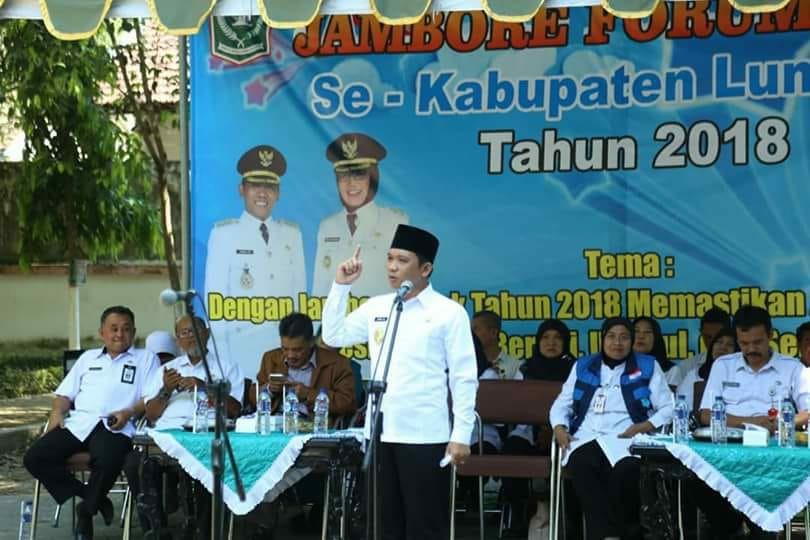 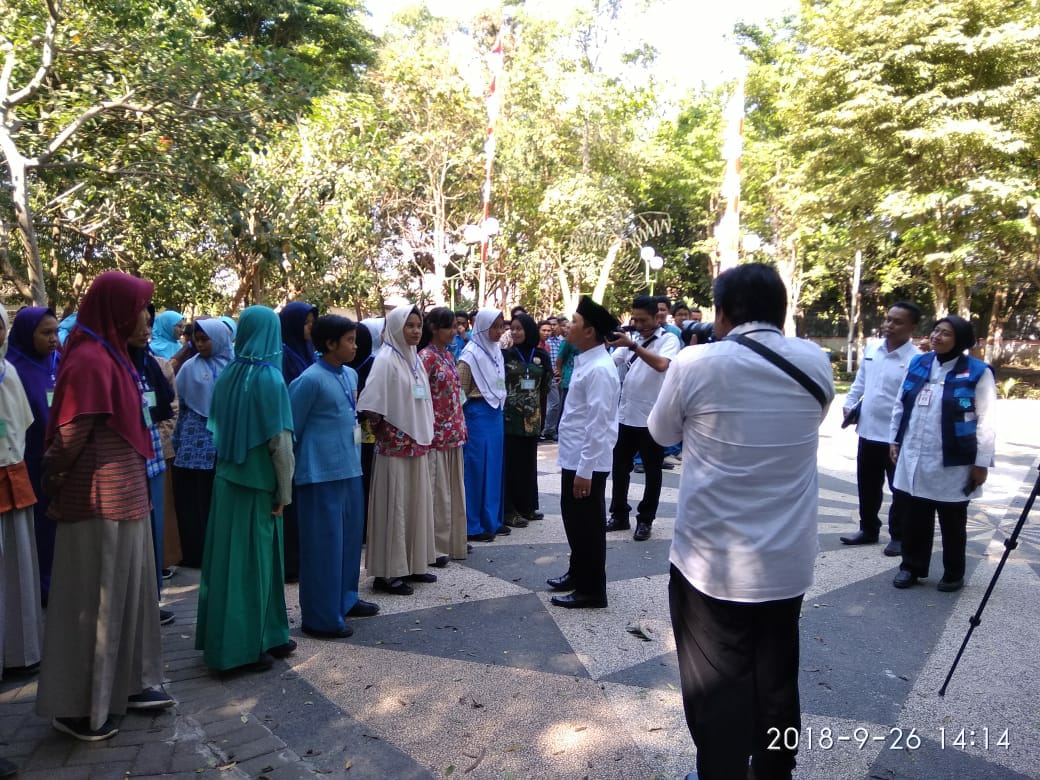 